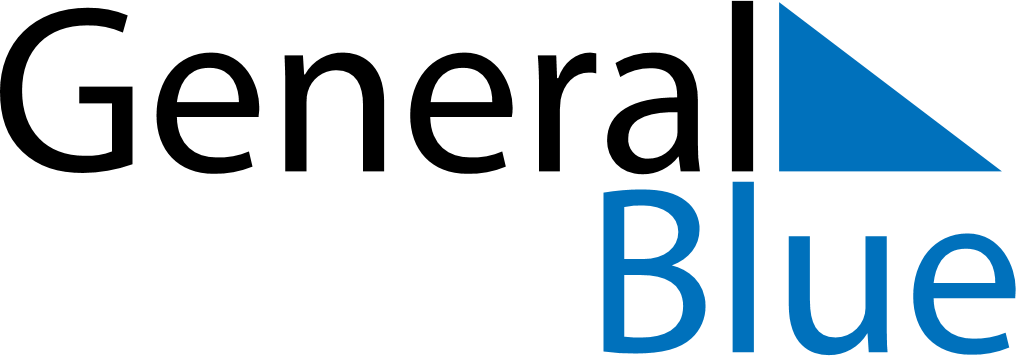 October 2022October 2022October 2022HaitiHaitiSUNMONTUEWEDTHUFRISAT12345678910111213141516171819202122Anniversary of the death of Dessalines232425262728293031